SPARC FULL PROPOSAL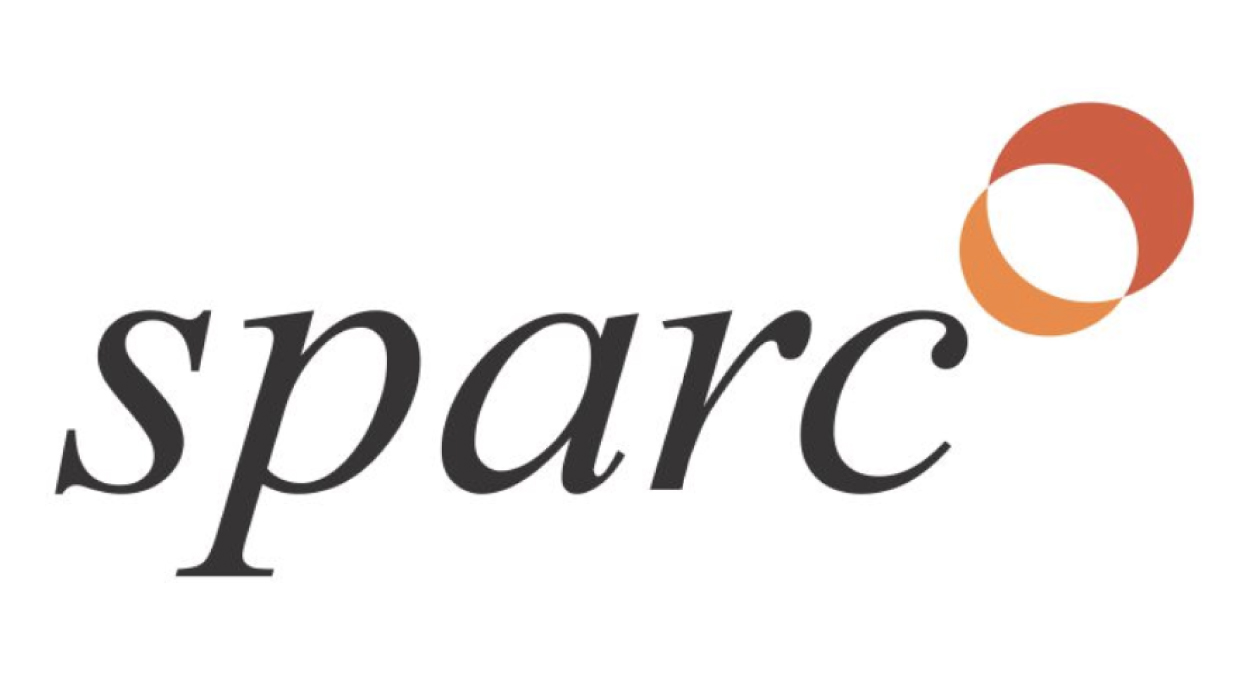 INSTRUCTIONS:In this document, you will draft a full proposal on your project for SPARC. A successful proposal to SPARC will be referenced in an executed collaboration agreement under the SPARC-WUSTL Master Services Agreement for your technology.Please reference the “Guidelines for SPARC Full Proposal FALL2018” document that has been provided to you. Full Proposal Outline:SECTION 1: MARKET & NEED  - 1 pageWhat is the unmet need your project addresses? What is the competition?SECTION 2: THE TARGET PRODUCT PROFILE - 1 pageDescribe the advantages over the standard of careSECTION 3: CLINICAL TRIAL CONSIDERATIONS – 1 page Outline your initial clinical trialSECTION 4: PROJECT STAGE, GOALS, & PLANCURRENT PROJECT STAGE – 2 pages Description of the current status of data to demonstrate proof of concept.DEVELOPMENT MILESTONES – 1 pageWhat are the aims of the collaboration? DETAILED DEVELOPMENT PLAN – 3-5 pages (w/o tables)What activity is planned to achieve the DEVELOPMENT MILESTONES?Who will perform this work and how will it be funded?Total pages= 11 maximum w/o tablesPlease delete italic text in the final draft. Your responses should not be in italics.[PI Name] FULL PROPOSALProject Title: (Product description) for (indication)Lead Investigator: Full name, official university titleLead Investigator e-mail: Executive Summary: See Template Guide for content guidelines.Key Project Leadership: See Template Guide for content guidelines.SECTION 1: THE MARKET & NEED – 1 PAGEUnmet Need/Target Market: See Template Guide for content guidelines.SECTION 2: THE TARGET PRODUCT PROFILE – 1 PAGEDifferentiation/Advantages over Standard of Care: See Template Guide for content guidelines. SECTION 3: CLINICAL TRIAL CONSIDERATIONS – 1 PAGESee Template Guide for content guidelines.SECTION 4: PROJECT STAGE, GOALS, & PLAN The purpose of this section is to go deeper into the data & current status of the project and outline a detailed plan with milestones for development. CURRENT PROJECT STAGE – 2 PAGESSee Template Guide for content guidelines.Intellectual Property – 1 ParagraphSee Template Guide for content guidelines.DEVELOPMENT MILESTONES, DECISION POINTS, & SUCCESS MILESTONE – 3-5 PAGES w/o tablesSee Template Guide for content guidelines.DETAILED DEVELOPMENT PLAN  Overall the Detailed Development Plan consists of three things: Written Description of Development Milestones Development Milestone Flowchart or GANTT ChartUse of Funds TableSee Template Guide for content guidelines.Written Description of Development Milestones See Template Guide for content guidelines.Development Milestone Flowchart or GANTT ChartSee Template Guide for content guidelines.Use of Funds Table(s)See Template Guide for content guidelines.CompoundCompanyMech. Of ActionDevelopment StageCompoundCompanyMech. Of ActionDevelopment StageTarget Product Profile to Differentiate from Standard of CareTarget Product Profile to Differentiate from Standard of CareTarget Product Profile to Differentiate from Standard of CareIdeal Target / ClaimMin. Acceptable Target / ClaimRequired EvidenceSUCCESS MILESTONE:IDENTIFICATION & VALIDATION OF A CLINICAL THERAPEUTIC CANDIDATE.”  Put this in your own language for your project.DEVELOPMENT MILESTONES / DECISION POINTS:[Type of Activity]KEY GO/NO-GO DATA THRESHOLD TO BE ACHIEVED – MONTH/YEARSpecific activity Specific activityDecision Point 1 (DP1)KEY GO/NO-GO DATA THRESHOLD TO BE ACHIEVED – MONTH/YEARSpecific activity Specific activityDecision Point 2 (DP2)[Type of Activity]KEY GO/NO-GO DATA THRESHOLD TO BE ACHIEVED – MONTH/YEARSpecific activity Specific activityDecision Point 3 (DP3)[add more as needed]Specific activity Specific activityDecision Point 4 (DP4)Assay / Experiment / Activity (Special reagents Needed)Group Performing WorkSpecific Data Readouts[Description of specific activities required under this tranche – EACH EXPERIMENT IS ITS OWN LINE, add as many lines as needed] – (Describe any particular needs for reagents to complete the activity in parentheses)This is NOT: “In vitro testing” or “Demonstrate manufacturability”This IS: “Testing Patency and Efficacy in a diabetic pig model on 8 pigs”[PI last name] Lab or Acronym[specific success criterion for the deliverable which is clearly “go/no-go”]This is NOT: “Favorable Pharmacokinetics” OR This IS: “Demonstration of a 2-4 hour half life and measurable biomarker“Reproducibility of survival outcomes within 15%”USE OF FUNDS TABLESPARC COLLABORATION – YEAR 1USE OF FUNDS TABLESPARC COLLABORATION – YEAR 1USE OF FUNDS TABLESPARC COLLABORATION – YEAR 1USE OF FUNDS TABLESPARC COLLABORATION – YEAR 1USE OF FUNDS TABLESPARC COLLABORATION – YEAR 1Fund Source: SPARC Fund Source: SPARC Fund Source: SPARC Fund Source: SPARC Fund Source: SPARC Associated Development Milestone NumberAssay / Experiment / Activity (Reagents Needed)Funds required / Group Performing WorkSpecific Data ReadoutsDelivery by[Input the number of the of the Development Milestone that the assay or experiment falls under.][Description of specific activities required under this tranche – EACH EXPERIMENT IS ITS OWN LINE, add as many lines as needed] – (Describe any particular needs for reagents to complete the activity in parentheses)This is NOT: “In vitro testing” or “Demonstrate manufacturability”This IS: “Evaluating efficacy in a diabetic pig model, n=8”[$] – [PI last name] Lab, Group Acronym, or Company (e.g. SPARC in-kind)This is NOT: “Favorable Pharmacokinetics” OR “Confirmation of mechanism”This IS: “Demonstration of a 2-4 hour half life”“Positive correlation of target occupancy & plasma levels with desired phenotypic outcome in dose response”“A safety margin of 40% minimally efficacious dose”“Reproducibility of survival outcomes within 15%”[Month Year]Sub-total SPARC fundsSub-total SPARC fundsMax Direct ~$160,000Fund Source: non-SPARCFund Source: non-SPARCFund Source: non-SPARCFund Source: non-SPARCFund Source: non-SPARCFund SourceGeneral AimsFunds AvailableAssociated Development Milestone Number / How does this help acheive Development Milestone(s)?Associated Development Milestone Number / How does this help acheive Development Milestone(s)?[Granting Agency or other source][Description of applicable aims][Total funds available / Funds in-Hand or not][#] - [How does this help achieve Development Milestone?][#] - [How does this help achieve Development Milestone?]Sub-total Non-SPARC fundsSub-total Non-SPARC funds$XDEVELOPMENT PLAN & USE OF FUNDS TABLESPARC COLLABORATION – YEAR 2 DEVELOPMENT PLAN & USE OF FUNDS TABLESPARC COLLABORATION – YEAR 2 DEVELOPMENT PLAN & USE OF FUNDS TABLESPARC COLLABORATION – YEAR 2 DEVELOPMENT PLAN & USE OF FUNDS TABLESPARC COLLABORATION – YEAR 2 DEVELOPMENT PLAN & USE OF FUNDS TABLESPARC COLLABORATION – YEAR 2 Fund Source: SPARC Fund Source: SPARC Fund Source: SPARC Fund Source: SPARC Fund Source: SPARC Associated Development Milestone NumberAssay / Experiment / Activity (Reagents Needed)Funds required / Group Performing WorkSpecific Data ReadoutsDelivery bySub-total SPARC fundsSub-total SPARC fundsMax Direct ~$160,000Fund Source: non-SPARCFund Source: non-SPARCFund Source: non-SPARCFund Source: non-SPARCFund Source: non-SPARCFund SourceGeneral AimsFunds AvailableWhy is this applicable to your Key Development Milestone?Why is this applicable to your Key Development Milestone?Sub-total Non-SPARC fundsSub-total Non-SPARC funds$XDEVELOPMENT PLAN & USE OF FUNDS TABLESPARC COLLABORATION – YEAR 3DEVELOPMENT PLAN & USE OF FUNDS TABLESPARC COLLABORATION – YEAR 3DEVELOPMENT PLAN & USE OF FUNDS TABLESPARC COLLABORATION – YEAR 3DEVELOPMENT PLAN & USE OF FUNDS TABLESPARC COLLABORATION – YEAR 3DEVELOPMENT PLAN & USE OF FUNDS TABLESPARC COLLABORATION – YEAR 3Fund Source: SPARC Fund Source: SPARC Fund Source: SPARC Fund Source: SPARC Fund Source: SPARC Associated Development Milestone NumberAssay / Experiment / Activity (Reagents Needed)Funds required / Group Performing WorkSpecific Data ReadoutsDelivery bySub-total SPARC fundsSub-total SPARC fundsMax Direct ~$160,000Fund Source: non-SPARCFund Source: non-SPARCFund Source: non-SPARCFund Source: non-SPARCFund Source: non-SPARCFund SourceGeneral AimsFunds AvailableWhy is this applicable to your Key Development Milestone?Why is this applicable to your Key Development Milestone?Sub-total Non-SPARC fundsSub-total Non-SPARC funds$X